حضرات السادة والسيدات،تحية طيبة وبعد،1	أود أن أحيطكم علماً بعقد ورشة العمل السنوية الثالثة واليوم المخصص للعروض بشأن الاتصالات المتنقلة-2020/تكنولوجيا الجيل الخامس - 2018 اللذان ينظمهما الاتحاد في مقره بجنيف، يوم 18 يوليو 2018.وستعقد ورشة العمل خلال الاجتماع المقبل للجنة الدراسات 13 لقطاع تقييس الاتصالات (ITU-T) الذي سيعقد في الفترة 27-16 يوليو 2018 واجتماع لجنة الدراسات 11 لنفس القطاع الذي سيعقد في الفترة 27-18 يوليو 2018 في نفس المكان. وسيكون هذا الحدث الثالث من نوعه.ويرد مزيد من التفاصيل بشأن اجتماع لجنة الدراسات 13 في الموقع: http://itu.int/go/tsg13.ويرد مزيد من التفاصيل بشأن اجتماع لجنة الدراسات 11 في الموقع: http://itu.int/go/tsg11.وسيبدأ تسجيل المشاركين في الساعة 0830 عند مدخل مبنى مونبريان يوم انعقاد الحدث. وستُعرض معلومات تفصيلية عن قاعات الاجتماع على الشاشات الموجودة عند مداخل مقر الاتحاد.2	وستدور ورشة العمل هذه باللغة الإنكليزية فقط. وسيتاح البث الشبكي لورشة العمل هذه.3	وباب المشاركة في ورشة العمل مفتوح أمام الدول الأعضاء في الاتحاد وأعضاء القطاع والمنتسبين والهيئات الأكاديمية وأمام أي شخص من أي بلد عضو في الاتحاد يرغب في المساهمة في العمل. ويشمل ذلك أيضاً الأفراد الأعضاء في المنظمات الدولية والإقليمية والوطنية. والمشاركة في ورشة العمل مجانية ولكن لن تقدم أي منح لحضورها. ويمكن للمشاركين الذين سيحضرون أيضاً اجتماعات لجنة الدراسات 11 و/أو لجنة الدراسات 13 لقطاع تقييس الاتصالات (ITU-T) ويفون بمعايير الأهلية أن يقدموا طلباً للحصول على منحة لحضور اجتماعات اللجنتين.4	وستتيح ورشة العمل منصة لمواصلة المناقشات بشأن جوانب التكنولوجيا السلكية للاتصالات الدولية المتنقلة-2020، والتي بدأت خلال ورشة العمل التي عُقدت في 11 يوليو 2017 في مقر الاتحاد بعنوان "ورشة عمل ويوم مخصص للعروض بشأن الاتصالات المتنقلة-2020/تكنولوجيا الجيل الخامس". وعليه، ترمي ورشة العمل إلى ما يلي:•	إعطاء لمحة عامة عن أعمال التقييس التي تضطلع بها لجنة الدراسات 13 وخطتها المقبلة بشأن التكنولوجيا السلكية للاتصالات المتنقلة الدولية-2020 فضلاً عن الأعمال والخطة المستقبلية للجان الدراسات الأخرى التابعة لقطاع تقييس الاتصالات بشأن هذا الموضوع؛•	تقديم الأنشطة الرئيسية الحالية والمستقبلية التي تضطلع بها الأفرقة الأخرى العاملة على معايير الاتصالات المتنقلة الدولية-2020، بما في ذلك منظمات وضع المعايير (SDO)، والاتحادات والمنتديات؛•	عرض الإنجازات والأنشطة الحالية لدوائر الصناعة (المشغلون والموردون، وما إلى ذلك) فيما يتعلق بالبنى التحتية للاتصالات المتنقلة الدولية-2020 وتطبيقاتها وخدماتها؛•	عرض النموذج المتعلق بالاتصالات المتنقلة الدولية-2020 من خلال جلسة تشمل عرضاً توضيحياً.وباب المشاركة في هذا الحدث التقني الذي يستغرق يوماً واحداً مفتوح أمام الخبراء المشاركين في أعمال الاتحاد المتعلقة بالاتصالات المتنقلة الدولية-2020 وجميع الأطراف الأخرى المهتمة بتكنولوجيات التوصيل الشبكي التي تشكل أنظمة المستقبل من الجيل الخامس.5	وستتاح المعلومات المتعلقة بورشة العمل بما في ذلك مشروع البرنامج في الموقع الإلكتروني للحدث المتاح في العنوان التالي: https://www.itu.int/en/ITU-T/Workshops-and-Seminars/201807/Pages/default.aspx. وسيتم تحديث هذا الموقع باستمرار كلما توفّرت معلومات جديدة أو معدّلة. ويرجى من المشاركين زيارته بانتظام للاطلاع على أحدث المعلومات.6	ويتاح للمندوبين استخدام الشبكة المحلية اللاسلكية في أماكن القاعات الرئيسية للاجتماعات في الاتحاد. وتوجد أيضاً معلومات تفصيلية في الموقع الإلكتروني لقطاع تقييس الاتصالات (http://www.itu.int/ITU-T/edh/faqs-support.html).7	ويعرض عدد من الفنادق في جنيف أسعاراً تفضيلية للمندوبين الذي يحضرون اجتماعات الاتحاد، وتقدم هذه الفنادق بطاقة تتيح لحاملها النفاذ المجاني إلى خدمة النقل العام في جنيف. ويمكن الاطلاع على قائمة بالفنادق المشاركة وتوجيهات بشأن كيفية طلب التخفيضات في الموقع التالي: http://itu.int/travel/.8	ولتمكين مكتب تقييس الاتصالات من اتخاذ الترتيبات اللازمة المتعلقة بتنظيم ورشة العمل، أكون شاكراً لو تكرمتم بالتسجيل من خلال الاستمارة المتاحة في الموقع الإلكتروني في العنوانين المخصصين لأعضاء الاتحاد | وغير الأعضاء بأسرع وقت ممكن، ولكن في موعد أقصاه 16 يوليو 2018. ويرجى ملاحظة أن التسجيل المسبق للمشاركين في ورش العمل يجري على الخط حصراً والمشاركة في هذه الورشة مجانية ومفتوحة للجميع.9	وأود أن أذكركم بأن على مواطني بعض البلدان الحصول على تأشيرة للدخول إلى سويسرا وقضاء بعض الوقت فيها. ويجب طلب التأشيرة قبل تاريخ بدء ورشة العمل بأربعة (4) أسابيع على الأقل، والحصول عليها من المكتب (السفارة أو القنصلية) الذي يمثل سويسرا في بلدكم، أو من أقرب مكتب من بلد المغادرة في حالة عدم وجود مثل هذا المكتب في بلدكم.وإذا واجهت الدول الأعضاء في الاتحاد أو أعضاء القطاعات أو المنتسبين أو الهيئات الأكاديمية مشاكل بهذا الشأن، يمكن للاتحاد بناءً على طلب رسمي منهم إلى مكتب تقييس الاتصالات، التدخل لدى السلطات السويسرية المختصة لتيسير إصدار التأشيرة على أن يتم ذلك في غضون الفترة المذكورة المحددة بأربعة أسابيع. وينبغي تقديم أي طلب من هذا القبيل من خلال وضع علامة في المربع المناسب في استمارة التسجيل قبل الحدث بفترة لا تقل عن أربعة أسابيع. وينبغي إرسال الطلبات إلى مكتب تقييس الاتصالات (travel@itu.int) حاملة عبارة "دعم طلب تأشيرة". وتفضلوا بقبول فائق التقدير والاحترام.(توقيع)تشيساب لي
مدير مكتب تقييس الاتصالات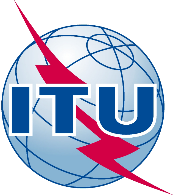 الاتحـاد الدولـي للاتصـالاتمكتب تقييس الاتصالاتجنيف، 27 أبريل 2018المرجع:TSB Circular 87
TSB Events/TKإلى:-	إدارات الدول الأعضاء في الاتحاد؛-	أعضاء قطاع تقييس الاتصالات في الاتحاد؛-	المنتسبين إلى قطاع تقييس الاتصالات؛-	الهيئات الأكاديمية المنضمة إلى الاتحادجهة الاتصال:تاتيانا كوراكوفا (Tatiana Kurakova)إلى:-	إدارات الدول الأعضاء في الاتحاد؛-	أعضاء قطاع تقييس الاتصالات في الاتحاد؛-	المنتسبين إلى قطاع تقييس الاتصالات؛-	الهيئات الأكاديمية المنضمة إلى الاتحادالهاتف:الفاكس:+41 22 730 5126+41 22 730 5853إلى:-	إدارات الدول الأعضاء في الاتحاد؛-	أعضاء قطاع تقييس الاتصالات في الاتحاد؛-	المنتسبين إلى قطاع تقييس الاتصالات؛-	الهيئات الأكاديمية المنضمة إلى الاتحادالبريد الإلكتروني:tsbevents@itu.intنسخة إلى:-	 رؤساء لجان دراسات قطاع تقييس الاتصالات ونوابهم؛-	مدير مكتب تنمية الاتصالات؛-	مدير مكتب الاتصالات الراديويةالموضوع:ورشة العمل السنوية الثالثة واليوم المخصص للعروض بشأن الاتصالات المتنقلة الدولية-2020/ تكنولوجيا الجيل الخامس – 2018 اللذان ينظمهما الاتحاد
(جنيف، سويسرا، 18 يوليو 2018)ورشة العمل السنوية الثالثة واليوم المخصص للعروض بشأن الاتصالات المتنقلة الدولية-2020/ تكنولوجيا الجيل الخامس – 2018 اللذان ينظمهما الاتحاد
(جنيف، سويسرا، 18 يوليو 2018)